..................................................................../pieczęć firmowa Organizatora /……………………………………………Miejscowość, dataSTAROSTA RADZYŃSKIza pośrednictwem Powiatowego Urzędu Pracy w Radzyniu PodlaskimWNIOSEK o zawarcie umowyo zorganizowanie stażuw ramach środków Funduszu Pracy / Europejskiego Funduszu Społecznego Plus*Organizatorem stażu może być: pracodawca, rolnicza spółdzielnia produkcyjna lub pełnoletnia osoba fizyczna, zamieszkująca i prowadząca na terytorium RP, osobiście i na własny rachunek, działalność w zakresie produkcji roślinnej lub zwierzęcej, w tym ogrodniczej, sadowniczej, pszczelarskiej i rybnej, w pozostającym w jej posiadaniu gospodarstwie rolnym obejmującym obszar użytków rolnych o powierzchni przekraczającej 2 ha przeliczeniowe lub prowadząca dział specjalny produkcji rolnej, o którym mowa w ustawie z dnia 20 grudnia 1990 r. o ubezpieczeniu społecznym rolników (t.j. Dz. U. z 2023 r., poz. 208 z poźn. zm.) oraz Ustawa z dnia 28.04.2022 r. o zmianie ustawy o ubezpieczeniu społecznym rolników (Dz. U. 2022 poz. 1155), organizacja pozarządowa oraz przedsiębiorca niezatrudniający pracownika na zasadach przewidzianych dla pracodawców.Podstawa prawna:Ustawa z dnia 20 kwietnia 2004 r. o promocji zatrudnienia i instytucjach rynku pracy (t.j. Dz. U. z 2024 r. poz. 475 z późn. zm.);Rozporządzenie Ministra Pracy i Polityki Społecznej z dnia 20 sierpnia 2009 r. w sprawie szczegółowych warunków odbywania stażu przez bezrobotnych (Dz. U. z 2009 r. Nr 142, poz. 1160);Rozporządzenie MRiPS z dnia 7.08.2014 r. w sprawie klasyfikacji zawodów i specjalności na potrzeby rynku pracy oraz zakresu jej stosowania (t.j. Dz.U. z 2018 r. poz. 227) oraz zmieniające (Dz. U. z 2021 r., poz. 2285 i Dz.U.z 2022 poz. 853);Ustawa z dnia 10 maja 2018 roku o ochronie danych osobowych ( t.j. Dz. U. z 2019 r., poz.1781 z późn. zm.).Ustawa z dnia 27 sierpnia 1997 r. o rehabilitacji zawodowej i społecznej oraz zatrudnianiu osób niepełnosprawnych (t.j. Dz.U. z 2023 r. poz. 100 z późn. zm.);Rozporządzenie Parlamentu Europejskiego i Rady (UE) 2016/679 z dnia 27 kwietnia 2016 r. w sprawie ochrony osób fizycznych w związku z przetwarzaniem danych osobowych i w sprawie swobodnego przepływu takich danych oraz uchylenia dyrektywy 95/46/WE (ogólne rozporządzenie o ochronie danych) (Dz.U.UE.L.2016.119.1)Organizator:1. Dane Organizatora: firma lub imię inazwisko.........................................................................................................................................................................................................................................................................................2. Siedziba i miejsce prowadzenia działalności............................................................................................................................................................................................................................................................................................................................................................ Nr. tel./fax .............................................e-mail ............................................Imiona i nazwiska oraz stanowiska służbowe osób upoważnionych do reprezentowaniai podpisania umowy (zgodnie z dokumentem rejestrowym) …………………………………………………..…………………………………………………………………………………………………………………………………………………………………………………………………………………………………………………………………………………….Imię i nazwisko, stanowisko służbowe oraz tel. kontaktowy osoby upoważnionej przez Organizatora do kontaktów z Powiatowym Urzędem Pracy………………………….............................................................................. tel.: .....................................Zapoznałem/am się z KLAUZULĄ INFORMACYJNĄ DLA OSÓB DO KONTAKTU / OPIEKUN STAŻU** -załączoną do wniosku o zawarcie umowy o zorganizowanie stażu i wyrażam zgodę na przetwarzanie danych osobowych zgodnie z art. 6 ust. 1 RODO (Dz.U.UE.L.2016.119.1) dla celów realizacji zadań wynikających z ustawy z dnia 20 kwietnia 2004 r. o promocji zatrudnienia i instytucjach rynku pracy (t.j.: Dz. U. z 2024 r. poz. 475 z późn. zm.); oraz wydanych na jej podstawie przepisów wykonawczych i innych przepisów prawa niezbędnych do realizacji zadań wynikających z w/w ustawy, w tym realizacji zgłoszonej w Urzędzie oferty stażu oraz zawarcie umowy w sprawie odbywania stażu przez bezrobotnego na podstawie złożonego wniosku o zawarcie umowy o zorganizowanie stażu.………………..…………………………..podpis osoby wskazanej do kontaktu**odpowiednio5. Numer REGON................................................. PKD .............................. NIP ................................................6. Forma prawna ..................................................................................................................................................7. Rodzaj prowadzonej działalności ......................................................................................................................8. Data rozpoczęcia prowadzenia działalności......................................................................................................Liczba pracowników obecnie zatrudnionych w przeliczeniu na pełny wymiar czasu pracy (do stanu zatrudnienia nie wlicza się właścicieli, a także osób, z którymi zawarto umowy zlecenia, umowy o dzieło)…….........................................................................................................................................................................Liczba stażystów aktualnie odbywających staż u Organizatora (dotyczy aktualnie trwających u pracodawcy umów o organizację stażu z PUP Radzyń Podlaski oraz innymi podmiotami)………………………………………………………………………………………………………………………..………...a)  podmiot, z którym zawarto umowę ……………………………………………………………………………….………………………………………………………………………………..………………………………………b) imię i nazwisko opiekuna (opiekunów) osób aktualnie odbywających staż:………………………………………………………………………………………………………………..………..………………………………………………………………………………………………………………..………..………………………………………………………………………………………………………………..………..Współpraca z Powiatowymi Urzędami Pracy (dotyczy lat 2022 – 2023):Dane dotyczące stanowiska (zawodu), na którym bezrobotny będzie odbywał staż.Liczba przewidywanych miejsc pracy, na których bezrobotni będą odbywać staż ………………………….Nazwa stanowiska (zawodu) zgodnie z klasyfikacją zawodów i specjalności (Rozporządzenie MRiPS z dnia 7.08.2014 r. w sprawie klasyfikacji zawodów i specjalności na potrzeby rynku pracy oraz zakresu jej stosowania ((t.j. Dz.U. z 2018 r. poz. 227) oraz zmieniające (Dz. U. z 2021 r., poz. 2285 i Dz.U.z 2022 poz. 853);......................................................................................................................................................................wyszukiwarka opisów zawodów dostępna na stronie Publicznych Służb Zatrudnienia https://radzynpodlaski.praca.gov.pl/rynek-pracy/bazy-danych/klasyfikacja-zawodow-i-specjalnosci/wyszukiwarka- opisow-zawodowImię i nazwisko oraz data urodzenia bezrobotnego wskazanego przez Organizatora stażu do odbywania stażu(1):…………………………………………………………………… ur.: …………………………………….4.	Miejsce odbywania stażu ........................................................................................................5.	Zmianowość: …………………………………………..Godziny pracy(2):a) I zmiana od ……………………. do …………………..b) II zmiana od ……………………. do …………………..c) III zmiana od ……………………. do …………………..Dane opiekuna bezrobotnego :a/ imię i nazwisko.........................................................b/ zajmowane stanowisko..............................................c/ telefon kontaktowy.....................................................Proponowany okres odbywania stażu	(nie krótszy niż 3 miesiące).Przewidywane zatrudnienie po zakończeniu stażu: ilość osób .................................................................Okres zatrudnienia po stażu	w pełnym wymiarze czasu pracy(3).Opis zadań, jakie będą wykonywane podczas stażu przez bezrobotnego(ych), w tym:a/ nazwa zawodu lub specjalności (zgodnie z klasyfikacją zawodówi specjalności dla potrzeb rynku pracy)…………………………………………...............................................................................................................b/ nazwa komórki organizacyjnej i stanowiska pracy.........................................................................................................................................................................c/ zakres zadań zawodowych ........................................................................................................................................................................................................................................................................................................................................................................................................................Oczekiwania Organizatora wobec kandydatów na staż na zgłoszone stanowisko:wymagania dotyczące predyspozycji psychofizycznych i zdrowotnych:……………………………………………………………………………………………poziom wykształcenia: wykształcenie nie wymagane podstawowe/gimnazjalne zawodowe …………….średnie ………………średnie ogólnokształcące wyższe (w tym licencjat)co najmniej ……………..……………….minimalne kwalifikacje niezbędne do podjęcia stażu przez bezrobotnego na danym stanowisku:umiejętności: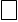 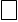 wymagane (podać jakie) ……………………………………………………………nie wymaganeuprawnieniawymagane (podać jakie) ……………………………………………………………nie wymaganeznajomość języków obcych oraz poziom ich znajomości:Odniesienia:*niepotrzebne skreślić(1) bezrobotny nie może odbywać ponownie stażu u tego samego Organizatora na tym samym stanowisku pracy, na którym wcześniej odbywał staż, przygotowanie zawodowe w miejscu pracy lub przygotowanie zawodowe dorosłych(2) bezrobotny nie może odbywać stażu w godzinach nadliczbowych(3) dotyczy zatrudnienia na umowę o pracęWAŻNE!Świadomy/a skutków złożenia oświadczenia niezgodnego ze stanem faktycznym istniejącym w dniu jego składania, oświadczam, że:a/ w okresie ostatnich 6 miesięcy dokonałem / nie dokonałem* zwolnień pracowników z przyczyn nie dotyczących pracowników,b/ znajduję się / nie znajduję się* w trudnej sytuacji ekonomicznej,c/ w okresie ostatnich 12 miesięcy poprzedzających złożenie wniosku o staż moja sytuacja ekonomiczna jest stabilna, uległa poprawie / pogorszeniu*,d/ toczy się / nie toczy się* w stosunku do jednostki, którą reprezentuję postępowanie upadłościowe i został / nie został* zgłoszony wniosek o jej likwidację,e/ na bieżąco reguluję / nie reguluję* zobowiązania wobec Urzędu Skarbowego i ZUSf/ jestem świadomy/a, iż deklarowane przeze mnie zobowiązanie dotyczące zatrudnienia po stażu zostało uwzględnione w planie finansowym na rok 2024 i rok 2025.UWAGA:W przypadku negatywnego rozpatrzenia wniosku, Organizatorowi stażu nie przysługuje roszczenie o zawarcie umowy w sprawie odbywania stażu przez bezrobotnego.PRAWDZIWOŚĆ DANYCH ZAWARTYCH WE WNIOSKU POTWIERDZAM WŁASNORĘCZNYM PODPISEM............................................................	...............................................................(miejscowość, data)	(pieczątka i podpis Organizatora)KLAUZULA INFORMACYJNA DLA PRACODAWCÓW / PRZEDSIĘBIORCÓWNa podstawie art. 13 ust. 1 i 2 rozporządzenia Parlamentu Europejskiego i Rady (UE) 2016/679 z dnia 27 kwietnia 2016 r. w sprawie ochrony osób fizycznych w związku z przetwarzaniem danych osobowych i w sprawie swobodnego przepływu takich danych oraz uchylenia dyrektywy 95/46/WE (ogólne rozporządzenie o ochronie danych osobowych), informujemy, że:Administratorem Pana/Pani danych osobowych jest Powiatowy Urząd Pracy w Radzyniu Podlaskim przy ul. Chomiczewskiego 10, 21-300 Radzyń Podlaski, reprezentowany przez Dyrektora Urzędu. Może się Pan/Pani z nim skontaktować drogą elektroniczną na adres e-mail: lura@praca.gov.pl , telefonicznie pod numerem 83 352-93-80,lub tradycyjną pocztą na adres wskazany powyżej.W sprawach związanych z Pana/Pani danymi proszę kontaktować się z Inspektorem Ochrony Danych pod adresem e-mail iod@radzynpodlaski.praca.gov.plCel i podstawa prawna przetwarzania danych osobowych, okres przechowywania danych.Kategorie danych: dane zwykłe, które zostały określone w przepisach prawa krajowego.W zakresie przetwarzania danych osobowych posiada Pana/Pani następujące prawa:posiada Pani/Pan:na podstawie art. 15 RODO prawo dostępu do danych osobowych Pani/Pana dotyczących;na podstawie art. 16 RODO prawo do sprostowania Pani/Pana danych osobowych;na podstawie art. 18 RODO prawo żądania od administratora ograniczenia przetwarzania danych osobowych z zastrzeżeniem przypadków, o których mowa w art. 18 ust. 2 RODO ;prawo do wniesienia skargi do Prezesa Urzędu Ochrony Danych Osobowych, gdy uzna Pani/Pan, że przetwarzanie danych osobowych Pani/Pana dotyczących narusza przepisy RODO;nie przysługuje Pani/Panu:w związku z art. 17 ust. 3 lit. b, d lub e RODO prawo do usunięcia danych osobowych;prawo do przenoszenia danych osobowych, o którym mowa w art. 20 RODO;na podstawie art. 21 RODO, prawo sprzeciwu, wobec przetwarzania danych osobowych, gdyż podstawą prawną przetwarzania Pani/Pana danych osobowych jest art. 6 ust. 1 lit. c RODO.Podanie danych jest wymogiem ustawowym. Niepodanie danych uniemożliwi realizacje celu, o którym mowa w pkt 3, dla którego miały być przetwarzane.Pana/Pani dane nie będą podlegać zautomatyzowanemu podejmowaniu decyzji, w tym również nie będą podlegały profilowaniu.Odbiorcami Państwa danych osobowych będą wyłącznie podmioty uprawnione do uzyskania danych na podstawie przepisów prawa.Pana/Pani dane nie będą przekazywane do państwa trzeciego lub organizacji międzynarodowej.OŚWIADCZAM, że:zapoznałem/am się z KLAUZULĄ INFORMACYJNĄ DLA PRACODAWCÓW / PRZEDSIĘBIORCÓW ;wyrażam zgodę na przetwarzanie danych osobowych zgodnie z art. 6 ust. 1 RODO (Dz.U.UE.L.2016.119.1) dla celów realizacji zadań wynikających z ustawy z dnia 20 kwietnia 2004 r. o promocji zatrudnienia i instytucjach rynku pracy (t.j.: Dz. U. z 2024 r. poz. 475 z późn. zm.); oraz wydanych na jej podstawie przepisów wykonawczych i innych przepisów prawa niezbędnych do realizacji zadań wynikających z w/w ustawy, w tym realizacji zgłoszonej w Urzędzie oferty stażu oraz zawarcie umowy w sprawie odbywania stażu przez bezrobotnego na podstawie złożonego wniosku o zawarcie umowy o zorganizowanie stażu.wyrażam zgodę na kontakt: z Powiatowym Urzędem Pracy w Radzyniu Podlaskim w zakresie realizacji stażu w formie: kontakt osobisty*, kontakt telefoniczny*, kontakt e-mail*, kontakt listowny*,praca.gov.pl*..............................................................	…………………………………………….(miejscowość, data)	(pieczątka i podpis Organizatora)*niepotrzebne skreślićWymagane załączniki do wniosku:Oświadczenie Organizatora stażu (Załącznik Nr 1).Program stażu (Załącznik Nr 2).W przypadku Organizatora stażu działającego w formie spółki cywilnej należy dołączyć kserokopię umowy spółki cywilnej wraz z aneksami.Kserokopia dokumentu potwierdzającego prowadzenie działalności we wskazanym miejscu odbywania stażu - w przypadku, kiedy miejsce odbywania stażu nie jest w siedzibie firmy, a adres ten nie widnieje w żadnym z dokumentów rejestrowych (nie dotyczy administracji).Kserokopia pełnomocnictwa do reprezentowania Organizatora.W przypadku jednostek samorządu terytorialnego i innych jednostek sektora finansów publicznych należy załączyć kserokopię dokumentu powołującego osobę upoważnioną do występowania w imieniu Organizatora. Również komornicy sądowi i notariusze powinni załączyć kserokopię aktu powołania.Deklaracja ZUS DRA za ostatni miesiąc rozliczeniowy.UWAGA:Wszystkie kserokopie wymaganych załączników powinny być poświadczone za zgodność z oryginałem przez Organizatora stażu.Załącznik Nr 1OŚWIADCZENIE ORGANIZATORA STAŻUŚwiadomy/a skutków złożenia oświadczenia niezgodnego ze stanem faktycznym istniejącym w dniu jego składania, oświadczam, że:Zalegam / Nie zalegam* z opłacaniem w terminie składek na ubezpieczenia społeczne, ubezpieczenie zdrowotne, Fundusz Pracy, Fundusz Solidarnościowy, Fundusz Gwarantowanych Świadczeń Pracowniczych i wpłat na Państwowy Fundusz Rehabilitacji Osób Niepełnosprawnych oraz innych danin publicznych.Zalegam / Nie zalegam* na dzień złożenia niniejszego wniosku z zapłatą wynagrodzeń pracownikom.Jestem / Nie jestem* w stanie likwidacji i upadłości.Zostałem / Nie zostałem* ukarany lub skazany prawomocnym wyrokiem za naruszenie przepisów prawa pracy.Zostałem / Nie zostałem* objęty postępowaniem dotyczącym naruszenia przepisów prawa pracy (art. 36 ust. 5f Ustawy o promocji zatrudnienia i instytucjach rynku pracy) w okresie 365 dni bezpośrednio poprzedzających dzień złożenia wniosku.Zapoznałem/am się z podstawowymi obowiązkami Organizatora i jestem świadomy/a faktu, że:osoba bezrobotna odbywająca staż w mojej firmie nie jest pracownikiem w świetle Kodeksu Pracy i nie może ponosić żadnych konsekwencji wynikających z Kodeksu Pracy;bezrobotny nie może odbywać stażu w niedzielę i święta, w porze nocnej, w systemie pracy zmianowej ani w godzinach nadliczbowych, a czas pracy stażysty nie może przekraczać 8 godz. na dobę i 40 godz. tygodniowo, a bezrobotnego będącego osobą niepełnosprawną zaliczoną do znacznego lub umiarkowanego stopnia niepełnosprawności - 7 godz. na dobę i 35 godz. tygodniowobezrobotnemu odbywającemu staż przysługuje prawo do dni wolnych w wymiarze 2 dni za każde 30 dni kalendarzowe odbywania stażuw przypadku powierzenia stażyście pracy w niedzielę i święta, w porze nocnej lub w systemie zmianowym (o ile charakter pracy w danym zawodzie wymaga takiego rozkładu czasu pracy), zwrócę się pisemnie do Powiatowego Urzędu Pracy o uzyskanie zgody na realizację stażu na takich warunkach;staż jest finansowany ze środków Funduszu Pracy / Europejskiego Funduszu Społecznego Plus*;u Organizatora stażu, który jest pracodawcą, staż mogą odbywać jednocześnie bezrobotni w liczbie nieprzekraczającej liczby pracowników zatrudnionych u Organizatora w dniu składania wniosku w przeliczeniu na pełny wymiar czasu pracy. U Organizatora stażu, który nie jest pracodawcą, staż może odbywać jednocześnie jeden bezrobotny.deklarowane przeze mnie zobowiązanie dotyczące zatrudnienia po stażu zostało uwzględnione w planie finansowym na rok 2024 i rok 2025.Zostałem/am poinformowany/a, iż Powiatowy Urząd Pracy podaje do wiadomości publicznej dane dotyczące Organizatora zawarte we wniosku dla potrzeb niezbędnych do jego rozpatrzenia i realizacji wymogów art. 59b ustawy z dnia 20.04.2004 r. o promocji zatrudnienia i instytucjach rynku pracy(t.j. Dz.U. z 2024 r., poz. 475 z późn. zm.) i zgodnie z ustawą z dnia 10 maja 2018 roku o ochronie danych osobowych (t.j. Dz. U. z 2019 r., poz. 1781 z późn. zm.) oraz Rozporządzeniem Parlamentu Europejskiego i Rady (UE) 2016/679 z dnia 27 kwietnia 2016 r. w sprawie ochrony osób fizycznych w związku z przetwarzaniem danych osobowych i w sprawie swobodnego przepływu takich danych oraz uchylenia dyrektywy 95/46/WE (ogólne rozporządzenie o ochronie danych) (Dz.U.UE.L.2016.119.1)Dane zawarte we wniosku są zgodne ze stanem faktycznym i prawnym.* niepotrzebne skreślić……………………………………….(data, podpis i pieczęć Organizatora)Załącznik nr 2  PROGRAM STAŻUSporządzony w dniu	....................................przez .................................................................................................................................(pełna nazwa Organizatora lub imię i nazwisko)reprezentowany przez .......................................................................................................(imię i nazwisko)Proponuję niżej podany harmonogram praktycznego wykonywania przez osobę bezrobotną (osoby bezrobotne) czynności lub zadań na stażu:1.	nazwa zawodu lub specjalności:.................................................................................zakres zadań przewidzianych dla bezrobotnego skierowanego na staż: a)..................................................................................................................................b)..................................................................................................................................c).................................................................................................................................d)………………………………………………………………………………..………………e)……………………………………………………………………………………………...rodzaj kwalifikacji lub umiejętności zawodowych, które stażysta nabędzie na stażu:................................................................................................................................................................................................................................................................sposób potwierdzenia nabytych kwalifikacji lub umiejętności zawodowych - opinia Organizatora stażuDane opiekuna osoby objętej programem stażu:a/ imię i nazwisko .....................................................................b/ zajmowane stanowisko .........................................................c/ telefon kontaktowy ................................................................Zostałem poinformowany i wyrażam zgodę na sprawowanie opieki nad osobą bezrobotną skierowaną do odbycia stażu na stanowisko ........................................................Ponadto oświadczam, iż nie będę sprawował jednocześnie opieki nad więcej niż 3 osobami bezrobotnymi odbywającymi staż.Zapoznałem/am się z KLAUZULĄ INFORMACYJNĄ DLA OSÓB DO KONTAKTU / OPIEKUN STAŻU** -załączoną do wniosku o zawarcie umowy o zorganizowanie stażu i wyrażam zgodę na przetwarzanie danych osobowych zgodnie z art. 6 ust. 1 RODO (Dz.U.UE.L.2016.119.1) dla celów realizacji zadań wynikającychz ustawy z dnia 20 kwietnia 2004 r. o promocji zatrudnienia i instytucjach rynku pracy (t.j.: Dz. U. z 2024 r. poz. 475 z późn. zm.); oraz wydanych na jej podstawie przepisów wykonawczych i innych przepisów prawa niezbędnych do realizacji zadań wynikających z w/w ustawy, w tym realizacji zgłoszonej w Urzędzie oferty stażu oraz zawarcie umowy w sprawie odbywania stażu przez bezrobotnego na podstawie złożonego wniosku o zawarcie umowy o zorganizowanie stażu.…………..…………………………./podpis i pieczęć opiekuna/**odpowiednioStrony zgodnie oświadczają, iż realizacja w/w programu stażu, umożliwi bezrobotnemu (bezrobotnym) samodzielne wykonywanie pracy na danym stanowisku lub w zawodzie po zakończeniu stażu.Zmiana Programu stażu może nastąpić wyłącznie w formie pisemnej w postaci aneksu do umowyz dnia .........................................................................................................(podpis i pieczęć Organizatora)Akceptuję:	....................................................(podpis i pieczęć Dyrektora PUP)KLAUZULA INFORMACYJNA DLA OSÓB DO KONTAKTU / OPIEKUN STAŻUNa podstawie art. 14 ust. 1 i 2 rozporządzenia Parlamentu Europejskiego i Rady (UE) 2016/679 z dnia 27 kwietnia 2016r. w sprawie ochrony osób fizycznych w związku z przetwarzaniem danych osobowych i w sprawie swobodnego przepływu takich danych oraz uchylenia dyrektywy 95/46/WE (ogólne rozporządzenie o ochronie danych osobowych), informujemy, że:Administratorem Pana/Pani danych osobowych jest Powiatowy Urząd Pracy w Radzyniu Podlaskim przy ul. Chomiczewskiego 10, 21-300 Radzyń Podlaski, reprezentowany przez Dyrektora Urzędu. Może się Pan/Pani z nim skontaktować drogą elektroniczną na adres e-mail: lura@praca.gov.pl , telefonicznie pod numerem 83 352-93-80, lub tradycyjną pocztą na adres wskazany powyżej.W sprawach związanych z Pana/Pani danymi proszę kontaktować się z Inspektorem Ochrony Danych pod adresem e-mail iod@radzynpodlaski.praca.gov.plCel i podstawa prawna przetwarzania danych osobowychPodanie danych jest dobrowolne, nie podanie danych uniemożliwi realizacje celu, o którym mowa w pkt 3, dla którego miały być przetwarzane.Kategorie danych: dane zwykłe, które zostały określone w przepisach prawa krajowego.Pani/Pana dane osobowe zostały pozyskane od Pani/Pana pracodawcy.Prawa osób, których dane dotyczą. W zakresie przetwarzania danych osobowych posiada Pana/Pani:prawo dostępu do treści swoich danych – korzystając z tego prawa ma Pana/Pani możliwość pozyskania informacji, jakie dane, w jaki sposób i w jakim celu są przetwarzane,prawo ich sprostowania – korzystając z tego prawa może Pana/Pani zgłosić do nas konieczność poprawienia niepoprawnych danych lub uzupełnienia danych wynikających z błędu przy zbieraniu, czy przetwarzaniu danych.prawo do ograniczenia przetwarzania danych, w przypadku gdy kwestionuje Pani/Pan prawidłowość danych osobowych i pozostałych przypadkach na podstawie art. 18 Rozporządzeniaprawo wniesienia skargi do organu nadzorczego tj. Prezesa Urzędu Ochrony Danych Osobowych, gdy uzna Pana/Pani iż przetwarzanie danych osobowych Pana/Pani dotyczących narusza przepisy prawa.Pana/Pani dane nie będą podlegać zautomatyzowanemu podejmowaniu decyzji, w tym również w formie profilowania.Odbiorcami Państwa danych osobowych będą wyłącznie podmioty uprawnione do uzyskania danych na podstawie przepisów prawa.Państwa dane nie będą przekazywane do państwa trzeciego lub organizacji międzynarodowej.O Ś W I A D CZ E N I EOświadczam, że podlegam/nie podlegam* wykluczeniu z ubiegania się o udzielenie wsparcia na podstawieart. 5l1 rozporządzenia Rady (UE) nr 833/2014 z dnia 31 lipca 2014r. dotyczącego środków ograniczających w związku z działaniami Rosji destabilizującym sytuację na Ukrainie (Dz. Urz. UE nr L111 z 8.4.2022, str. 1), zm. rozporządzeniem Rady (UE) 2022/576 z dnia 8 kwietnia 2022r. w sprawie zmiany rozporządzenia (UE) nr 833/2014.Ponadto oświadczam, iż jestem/nie jestem* związany z osobami lub podmiotami, względem których stosowane są środki sankcyjne i które figurują na listach unijnych i krajowych oraz znajduję się/ nie znajduję się* na takiej liście. Przed złożeniem oświadczenia zapoznałem się z rejestrem osób/podmiotów objętych przedmiotowymi sankcjami zamieszczonym na stronie BIP MSWiA: https://www.gov.pl/web/mswia/lista-osob- i-podmiotow-objetych-sankcjamiData i podpis składającego oświadczenieWeryfikacja Urzędu PracyWyżej wymieniony przedsiębiorca/pracodawca figuruje/ nie figuruje* w rejestrze osób/podmiotów objętych przedmiotowymi sankcjami zamieszczonym na stronie BIP MSWiA: https://www.gov.pl/web/mswia/lista- osob-i- podmiotow-objetych-sankcjami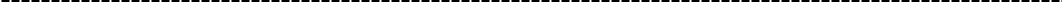 1 art. 5l zawarty w Rozporządzeniu Rady (UE) 2022/576 z dnia 8 kwietnia 2022 r. w sprawie zmiany rozporządzenia (UE) nr 833/2014dotyczącego środków ograniczających w związku z działaniami Rosji destabilizującymi sytuację na Ukrainie „zakazuje się udzielania bezpośredniego lub pośredniego wsparcia, w tym udzielania finansowania i pomocy finansowej lub przyznawania jakichkolwiek innych korzyści w ramach programu Unii, Euratomu lub krajowego programu państwa członkowskiego oraz umów w rozumieniu rozporządzenia (UE, Euratom) 2018/1046, na rzecz jakichkolwiek osób prawnych, podmiotów lub organów z siedzibą w Rosji, które w ponad 50 % są własnością publiczną lub są pod kontrolą publiczną”.ZGŁOSZENIE OFERTY	STAŻUP*właściwe zaznaczyćKLAUZULA INFORMACYJNA DLA PRACODAWCÓW / PRZEDSIĘBIORCÓWNa podstawie art. 13 ust. 1 i 2 rozporządzenia Parlamentu Europejskiego i Rady (UE) 2016/679 z dnia 27 kwietnia 2016r. w sprawie ochrony osób fizycznych w związku z przetwarzaniem danych osobowych i w sprawie swobodnego przepływu takich danych oraz uchylenia dyrektywy 95/46/WE (ogólne rozporządzenie o ochronie danych osobowych), informujemy, że:Administratorem Pana/Pani danych osobowych jest Powiatowy Urząd Pracy w Radzyniu Podlaskim przy ul. Chomiczewskiego 10, 21-300 Radzyń Podlaski, reprezentowany przez Dyrektora Urzędu. Może się Pan/Pani z nim skontaktować drogą elektroniczną na adres e-mail: lura@praca.gov.pl , telefonicznie pod numerem 83 352-93-80,lub tradycyjną pocztą na adres wskazany powyżej.W sprawach związanych z Pana/Pani danymi proszę kontaktować się z Inspektorem Ochrony Danych pod adresem e-mail iod@radzynpodlaski.praca.gov.plCel i podstawa prawna przetwarzania danych osobowych, okres przechowywania danych.Kategorie danych: dane zwykłe, które zostały określone w przepisach prawa krajowego.W zakresie przetwarzania danych osobowych posiada Pana/Pani następujące prawa:posiada Pani/Pan:na podstawie art. 15 RODO prawo dostępu do danych osobowych Pani/Pana dotyczących;na podstawie art. 16 RODO prawo do sprostowania Pani/Pana danych osobowych;na podstawie art. 18 RODO prawo żądania od administratora ograniczenia przetwarzania danych osobowych z zastrzeżeniem przypadków, o których mowa w art. 18 ust. 2 RODO ;prawo do wniesienia skargi do Prezesa Urzędu Ochrony Danych Osobowych, gdy uzna Pani/Pan, że przetwarzanie danych osobowych Pani/Pana dotyczących narusza przepisy RODO;nie przysługuje Pani/Panu:w związku z art. 17 ust. 3 lit. b, d lub e RODO prawo do usunięcia danych osobowych;prawo do przenoszenia danych osobowych, o którym mowa w art. 20 RODO;na podstawie art. 21 RODO, prawo sprzeciwu, wobec przetwarzania danych osobowych, gdyż podstawą prawną przetwarzania Pani/Pana danych osobowych jest art. 6 ust. 1 lit. c RODO.Podanie danych jest wymogiem ustawowym. Niepodanie danych uniemożliwi realizacje celu, o którym mowa w pkt 3, dla którego miały być przetwarzane.Pana/Pani dane nie będą podlegać zautomatyzowanemu podejmowaniu decyzji, w tym również nie będą podlegały profilowaniu.Odbiorcami Państwa danych osobowych będą wyłącznie podmioty uprawnione do uzyskania danych na podstawie przepisów prawa.Pana/Pani dane nie będą przekazywane do państwa trzeciego lub organizacji międzynarodowej.Organizacja stażu w ramach zawartych umówRokLiczba osób skierowanych na stażLiczba osób zatrudnionych po stażuPowiatowy Urząd Pracy w………………………………………Powiatowy Urząd Pracy w………………………………………Powiatowy Urząd Pracy w………………………………………Powiatowy Urząd Pracy w………………………………………Powiatowy Urząd Pracy w………………………………………w piśmie:biegłasłaba – język: ………………………………………………w mowie:biegłasłaba – język: ………………………………………………Cel przetwarzaniaPodstawa prawnaprzetwarzaniaOkres przechowywaniadanychrealizacja zadań wynikających z ustawy z dnia 20kwietnia 2004 r. o promocji zatrudnienia i instytucjach rynku pracy (t.j.: Dz. U. z 2024 r. poz. 475 z póżn. zm.); oraz wydanych na jej podstawie przepisów wykonawczych, oraz innych przepisów prawa niezbędnych do realizacji zadań wynikających z w/w ustawy, w tym:- w związku z realizacją zgłoszonej w Urzędzie oferty stażu oraz zawarciem umowy w sprawie odbywania stażu przez bezrobotnego na podstawie złożonego wniosku o zawarcie umowy o zorganizowanie stażuprowadzenie monitoringu wizyjnego na terenie Urzędu w celu zapewnienie bezpieczeństwa oraz zachowania w tajemnicy informacji, których ujawnienie mogłoby narazić Administratora na szkodę,Art. 6 ust. 1 lit. b RODOArt. 6 ust. 1 lit. cRODOArt. 9 ust. 2 lit. b RODOArt. 6 ust. 1 lit. f RODO – zapewnienie bezpieczeństwa i porządku publicznego oraz ochrona osób i mienia oraz art.22²§ 1 ustawy z dnia 26 czerwca 1974 r.- Kodeks pracy.dane osobowe będąprzechowywane w czasie określonym przepisami prawa, zgodnie z Instrukcją kancelaryjną Powiatowego Urzędu Pracy w Radzyniu Podlaskim, w tym przez okres wynikający z przepisów prawa o archiwizacji;w związku z prowadzonym monitoringiem wizyjnym, dane będą przechowywane przez okres nie dłuższy niż 50 dni, po czym zostaną trwale usunięte, chyba że zajdzie uzasadniona konieczność przechowywania nagrań dla celów dowodowych,w zakresie postępowania prowadzonego przez 	właściwe organy.	Cel przetwarzaniaPodstawa prawna przetwarzaniaPrzechowywanie danych-	w związku z realizacją zgłoszonej w Urzędzie oferty stażu oraz zawarcie umowy w sprawie odbywania stażu przez bezrobotnego na podstawie złożonego wniosku o zawarcie umowy o zorganizowanie stażuna podstawie art. 6 ust. 1 lit. cww. rozporządzenia RODO w celu realizacji zadań wynikających z:Ustawy z dnia 20 kwietnia 2004r. o promocji zatrudnienia i instytucjach rynku pracy (t.j. Dz. U. z 2024, poz. 475 z póżn. zm.) oraz rozporządzenia do tej ustawyDane osobowe będą przechowywane w czasie określonym przepisami prawa, zgodnie z Instrukcją kancelaryjną Powiatowego Urzędu Pracy w Radzyniu Podlaskimwypełnienia obowiązku prawnego ciążącego na Administratorze w tym m. in. dochodzenia roszczeń, archiwizowania danych, na wypadek potrzeby wykazania faktówna podstawie art. 6 ust. 1 lit. cww. rozporządzenia RODO w celu realizacji zadań wynikających z:Ustawy z dnia 20 kwietnia 2004r. o promocji zatrudnienia i instytucjach rynku pracy (t.j. Dz. U. z 2024, poz. 475 z póżn. zm.) oraz rozporządzenia do tej ustawyDane osobowe będą przechowywane w czasie określonym przepisami prawa, zgodnie z Instrukcją kancelaryjną Powiatowego Urzędu Pracy w Radzyniu Podlaskim*niepotrzebne skreślićData i podpis pracownika Urzędu PracyI Informacje dotyczące organizatora stażuI Informacje dotyczące organizatora stażuI Informacje dotyczące organizatora stażuI Informacje dotyczące organizatora stażuI Informacje dotyczące organizatora stażu1. Nazwa i adres Organizatora stażu:1. Nazwa i adres Organizatora stażu:1. Nazwa i adres Organizatora stażu:2. Oznaczenie formy prawnej prowadzonej działalności:przedsiębiorstwo	spółdzielniaspółka (jaka?)……………………………………….….osoba fizyczna prowadząca działalność gospodarczą inna (jaka ?) * …………………………………………* wg nazewnictwa GUS2. Oznaczenie formy prawnej prowadzonej działalności:przedsiębiorstwo	spółdzielniaspółka (jaka?)……………………………………….….osoba fizyczna prowadząca działalność gospodarczą inna (jaka ?) * …………………………………………* wg nazewnictwa GUS...............................................................................................................................................................................................................................................................................................................2. Oznaczenie formy prawnej prowadzonej działalności:przedsiębiorstwo	spółdzielniaspółka (jaka?)……………………………………….….osoba fizyczna prowadząca działalność gospodarczą inna (jaka ?) * …………………………………………* wg nazewnictwa GUS2. Oznaczenie formy prawnej prowadzonej działalności:przedsiębiorstwo	spółdzielniaspółka (jaka?)……………………………………….….osoba fizyczna prowadząca działalność gospodarczą inna (jaka ?) * …………………………………………* wg nazewnictwa GUS...............................................................................................................................................................................................................................................................................................................2. Oznaczenie formy prawnej prowadzonej działalności:przedsiębiorstwo	spółdzielniaspółka (jaka?)……………………………………….….osoba fizyczna prowadząca działalność gospodarczą inna (jaka ?) * …………………………………………* wg nazewnictwa GUS2. Oznaczenie formy prawnej prowadzonej działalności:przedsiębiorstwo	spółdzielniaspółka (jaka?)……………………………………….….osoba fizyczna prowadząca działalność gospodarczą inna (jaka ?) * …………………………………………* wg nazewnictwa GUS...............................................................................................................................................................................................................................................................................................................2. Oznaczenie formy prawnej prowadzonej działalności:przedsiębiorstwo	spółdzielniaspółka (jaka?)……………………………………….….osoba fizyczna prowadząca działalność gospodarczą inna (jaka ?) * …………………………………………* wg nazewnictwa GUS2. Oznaczenie formy prawnej prowadzonej działalności:przedsiębiorstwo	spółdzielniaspółka (jaka?)……………………………………….….osoba fizyczna prowadząca działalność gospodarczą inna (jaka ?) * …………………………………………* wg nazewnictwa GUSNr telefonu - brak	*: ...................................................................……Nr telefonu - brak	*: ...................................................................……Nr telefonu - brak	*: ...................................................................……2. Oznaczenie formy prawnej prowadzonej działalności:przedsiębiorstwo	spółdzielniaspółka (jaka?)……………………………………….….osoba fizyczna prowadząca działalność gospodarczą inna (jaka ?) * …………………………………………* wg nazewnictwa GUS2. Oznaczenie formy prawnej prowadzonej działalności:przedsiębiorstwo	spółdzielniaspółka (jaka?)……………………………………….….osoba fizyczna prowadząca działalność gospodarczą inna (jaka ?) * …………………………………………* wg nazewnictwa GUSNr faksu - brak	*: ………………………………………...…………Nr faksu - brak	*: ………………………………………...…………Nr faksu - brak	*: ………………………………………...…………2. Oznaczenie formy prawnej prowadzonej działalności:przedsiębiorstwo	spółdzielniaspółka (jaka?)……………………………………….….osoba fizyczna prowadząca działalność gospodarczą inna (jaka ?) * …………………………………………* wg nazewnictwa GUS2. Oznaczenie formy prawnej prowadzonej działalności:przedsiębiorstwo	spółdzielniaspółka (jaka?)……………………………………….….osoba fizyczna prowadząca działalność gospodarczą inna (jaka ?) * …………………………………………* wg nazewnictwa GUSAdres poczty e-mail – brak	*: …………….………...………………Adres poczty e-mail – brak	*: …………….………...………………Adres poczty e-mail – brak	*: …………….………...………………2. Oznaczenie formy prawnej prowadzonej działalności:przedsiębiorstwo	spółdzielniaspółka (jaka?)……………………………………….….osoba fizyczna prowadząca działalność gospodarczą inna (jaka ?) * …………………………………………* wg nazewnictwa GUS2. Oznaczenie formy prawnej prowadzonej działalności:przedsiębiorstwo	spółdzielniaspółka (jaka?)……………………………………….….osoba fizyczna prowadząca działalność gospodarczą inna (jaka ?) * …………………………………………* wg nazewnictwa GUSAdres internetowy.- brak	*: ……………….………………...…...…Adres internetowy.- brak	*: ……………….………………...…...…Adres internetowy.- brak	*: ……………….………………...…...…2. Oznaczenie formy prawnej prowadzonej działalności:przedsiębiorstwo	spółdzielniaspółka (jaka?)……………………………………….….osoba fizyczna prowadząca działalność gospodarczą inna (jaka ?) * …………………………………………* wg nazewnictwa GUS2. Oznaczenie formy prawnej prowadzonej działalności:przedsiębiorstwo	spółdzielniaspółka (jaka?)……………………………………….….osoba fizyczna prowadząca działalność gospodarczą inna (jaka ?) * …………………………………………* wg nazewnictwa GUS( wpisać w przypadku posiadania przez pracodawcę )( wpisać w przypadku posiadania przez pracodawcę )( wpisać w przypadku posiadania przez pracodawcę )3. NIP pracodawcy:3. NIP pracodawcy:4. Imię i nazwisko organizatora lub jego pracownika, wskazanego do kontaktów w sprawie oferty stażu:………………………………………………………Preferowana forma kontaktów z PUP:kontakt osobisty  kontakt telefoniczny  kontakt e-mailkontakt listowny  praca.gov.pl4. Imię i nazwisko organizatora lub jego pracownika, wskazanego do kontaktów w sprawie oferty stażu:………………………………………………………Preferowana forma kontaktów z PUP:kontakt osobisty  kontakt telefoniczny  kontakt e-mailkontakt listowny  praca.gov.pl4. Imię i nazwisko organizatora lub jego pracownika, wskazanego do kontaktów w sprawie oferty stażu:………………………………………………………Preferowana forma kontaktów z PUP:kontakt osobisty  kontakt telefoniczny  kontakt e-mailkontakt listowny  praca.gov.pl5. Podstawowy rodzaj działalności wg PKD:5. Podstawowy rodzaj działalności wg PKD:4. Imię i nazwisko organizatora lub jego pracownika, wskazanego do kontaktów w sprawie oferty stażu:………………………………………………………Preferowana forma kontaktów z PUP:kontakt osobisty  kontakt telefoniczny  kontakt e-mailkontakt listowny  praca.gov.pl4. Imię i nazwisko organizatora lub jego pracownika, wskazanego do kontaktów w sprawie oferty stażu:………………………………………………………Preferowana forma kontaktów z PUP:kontakt osobisty  kontakt telefoniczny  kontakt e-mailkontakt listowny  praca.gov.pl4. Imię i nazwisko organizatora lub jego pracownika, wskazanego do kontaktów w sprawie oferty stażu:………………………………………………………Preferowana forma kontaktów z PUP:kontakt osobisty  kontakt telefoniczny  kontakt e-mailkontakt listowny  praca.gov.pl6. Numer REGON: ……………………………………..6. Numer REGON: ……………………………………..7. Częstotliwość kontaktów:…………………………………………………………….7. Częstotliwość kontaktów:…………………………………………………………….7. Częstotliwość kontaktów:…………………………………………………………….6. Numer REGON: ……………………………………..6. Numer REGON: ……………………………………..Liczba zatrudnionych pracowników (w przeliczeniu na pełny wymiar czasu pracy):ogółem w firmie: ……………………w miejscu odbywania stażu: …………………Liczba zatrudnionych pracowników (w przeliczeniu na pełny wymiar czasu pracy):ogółem w firmie: ……………………w miejscu odbywania stażu: …………………Liczba zatrudnionych pracowników (w przeliczeniu na pełny wymiar czasu pracy):ogółem w firmie: ……………………w miejscu odbywania stażu: …………………Liczba zatrudnionych pracowników (w przeliczeniu na pełny wymiar czasu pracy):ogółem w firmie: ……………………w miejscu odbywania stażu: …………………Liczba zatrudnionych pracowników (w przeliczeniu na pełny wymiar czasu pracy):ogółem w firmie: ……………………w miejscu odbywania stażu: …………………9. W okresie do 365 dni przed zgłoszeniem oferty stażu:	zostałem	nie zostałem ukarany lub skazany prawomocnym wyrokiem za naruszenie praw pracowniczych albojestem	nie jestem	objęty postępowaniem dotyczącym naruszenia przepisów prawa pracy9. W okresie do 365 dni przed zgłoszeniem oferty stażu:	zostałem	nie zostałem ukarany lub skazany prawomocnym wyrokiem za naruszenie praw pracowniczych albojestem	nie jestem	objęty postępowaniem dotyczącym naruszenia przepisów prawa pracy9. W okresie do 365 dni przed zgłoszeniem oferty stażu:	zostałem	nie zostałem ukarany lub skazany prawomocnym wyrokiem za naruszenie praw pracowniczych albojestem	nie jestem	objęty postępowaniem dotyczącym naruszenia przepisów prawa pracy9. W okresie do 365 dni przed zgłoszeniem oferty stażu:	zostałem	nie zostałem ukarany lub skazany prawomocnym wyrokiem za naruszenie praw pracowniczych albojestem	nie jestem	objęty postępowaniem dotyczącym naruszenia przepisów prawa pracy9. W okresie do 365 dni przed zgłoszeniem oferty stażu:	zostałem	nie zostałem ukarany lub skazany prawomocnym wyrokiem za naruszenie praw pracowniczych albojestem	nie jestem	objęty postępowaniem dotyczącym naruszenia przepisów prawa pracyII Informacje dotyczące zgłaszanego miejsca stażuII Informacje dotyczące zgłaszanego miejsca stażuII Informacje dotyczące zgłaszanego miejsca stażuII Informacje dotyczące zgłaszanego miejsca stażuII Informacje dotyczące zgłaszanego miejsca stażu10. Nazwa zawodu:11. Kod zawodu wg Klasyfikacji Zawodów i Specjalności11. Kod zawodu wg Klasyfikacji Zawodów i Specjalności11. Kod zawodu wg Klasyfikacji Zawodów i Specjalności12.Nazwa stanowiska:..........................................................................dla potrzeb rynku pracy:dla potrzeb rynku pracy:............................................................................................................................................13. Liczba wolnych miejsc13. Liczba wolnych miejsc14. Ogólny zakres obowiązków: …………..………………………………………………………...14. Ogólny zakres obowiązków: …………..………………………………………………………...14. Ogólny zakres obowiązków: …………..………………………………………………………...stażu:	,w tym dla osóbstażu:	,w tym dla osób…………………………………………………………………………………………………………….…………………………………………………………………………………………………………….…………………………………………………………………………………………………………….niepełnosprawnych……………………………………………………………………………………………………………..……………………………………………………………………………………………………………..……………………………………………………………………………………………………………..15. Okres odbywania stażu:……………………………………………………………………….15. Okres odbywania stażu:……………………………………………………………………….15. Okres odbywania stażu:……………………………………………………………………….15. Okres odbywania stażu:……………………………………………………………………….15. Okres odbywania stażu:……………………………………………………………………….16. System i rozkład czasu pracy:praca jednozmianowa praca na dwie zmiany praca na trzy zmianyinny (jaki ?) …………………………………..Godziny pracy: od …..…….… do …………….…16. System i rozkład czasu pracy:praca jednozmianowa praca na dwie zmiany praca na trzy zmianyinny (jaki ?) …………………………………..Godziny pracy: od …..…….… do …………….…16. System i rozkład czasu pracy:praca jednozmianowa praca na dwie zmiany praca na trzy zmianyinny (jaki ?) …………………………………..Godziny pracy: od …..…….… do …………….…17. Miejsce odbywania stażu:17. Miejsce odbywania stażu:16. System i rozkład czasu pracy:praca jednozmianowa praca na dwie zmiany praca na trzy zmianyinny (jaki ?) …………………………………..Godziny pracy: od …..…….… do …………….…16. System i rozkład czasu pracy:praca jednozmianowa praca na dwie zmiany praca na trzy zmianyinny (jaki ?) …………………………………..Godziny pracy: od …..…….… do …………….…16. System i rozkład czasu pracy:praca jednozmianowa praca na dwie zmiany praca na trzy zmianyinny (jaki ?) …………………………………..Godziny pracy: od …..…….… do …………….………………………………………………………………………………………………………………………………………………………16. System i rozkład czasu pracy:praca jednozmianowa praca na dwie zmiany praca na trzy zmianyinny (jaki ?) …………………………………..Godziny pracy: od …..…….… do …………….…16. System i rozkład czasu pracy:praca jednozmianowa praca na dwie zmiany praca na trzy zmianyinny (jaki ?) …………………………………..Godziny pracy: od …..…….… do …………….…16. System i rozkład czasu pracy:praca jednozmianowa praca na dwie zmiany praca na trzy zmianyinny (jaki ?) …………………………………..Godziny pracy: od …..…….… do …………….………………………………………………………………………………………………………………………………………………………16. System i rozkład czasu pracy:praca jednozmianowa praca na dwie zmiany praca na trzy zmianyinny (jaki ?) …………………………………..Godziny pracy: od …..…….… do …………….…16. System i rozkład czasu pracy:praca jednozmianowa praca na dwie zmiany praca na trzy zmianyinny (jaki ?) …………………………………..Godziny pracy: od …..…….… do …………….…16. System i rozkład czasu pracy:praca jednozmianowa praca na dwie zmiany praca na trzy zmianyinny (jaki ?) …………………………………..Godziny pracy: od …..…….… do …………….………………………………………………………………………………………………………………………………………………………Cel przetwarzaniaPodstawa prawnaprzetwarzaniaOkres przechowywaniadanychrealizacja zadań wynikających z ustawy z dnia 20kwietnia 2004 r. o promocji zatrudnienia i instytucjach rynku pracy (t.j.: Dz. U. z 2024 r. poz. 475 z późn. zm.); oraz wydanych na jej podstawie przepisów wykonawczych, oraz innych przepisów prawa niezbędnych do realizacji zadań wynikających z w/w ustawy, w tym- w związku z realizacją zgłoszonej w Urzędzie oferty stażu oraz zawarciem umowy w sprawie odbywania stażu przez bezrobotnego na podstawie złożonego wniosku o zawarcie umowy o zorganizowanie stażuprowadzenie monitoringu wizyjnego na terenie Urzędu w celu zapewnienie bezpieczeństwa oraz zachowania w tajemnicy informacji, których ujawnienie mogłoby narazić Administratora na szkodę,Art. 6 ust. 1 lit. b RODOArt. 6 ust. 1 lit. cRODOArt. 9 ust. 2 lit. b RODOArt. 6 ust. 1 lit. f RODO – zapewnienie bezpieczeństwa i porządku publicznego oraz ochrona osób i mienia oraz art.22²§ 1 ustawy z dnia 26 czerwca 1974 r.- Kodeks pracy.dane osobowe będąprzechowywane w czasie określonym przepisami prawa, zgodnie z Instrukcją kancelaryjną Powiatowego Urzędu Pracy w Radzyniu Podlaskim, w tym przez okres wynikający z przepisów prawa o archiwizacji;w związku z prowadzonym monitoringiem wizyjnym, dane będą przechowywane przez okres nie dłuższy niż 50 dni, po czym zostaną trwale usunięte, chyba że zajdzie uzasadniona konieczność przechowywania nagrań dla celów dowodowych,w zakresie postępowania prowadzonego przez właściwe organy.